 Hochzeit selber planen 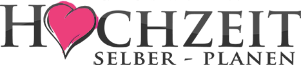 Hochzeitsbudget: Finanzplan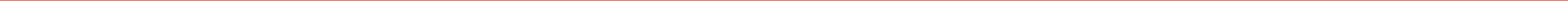 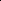 Hochzeit selber planen Hochzeitsbudget: FinanzplanKirche	Miete (Spende)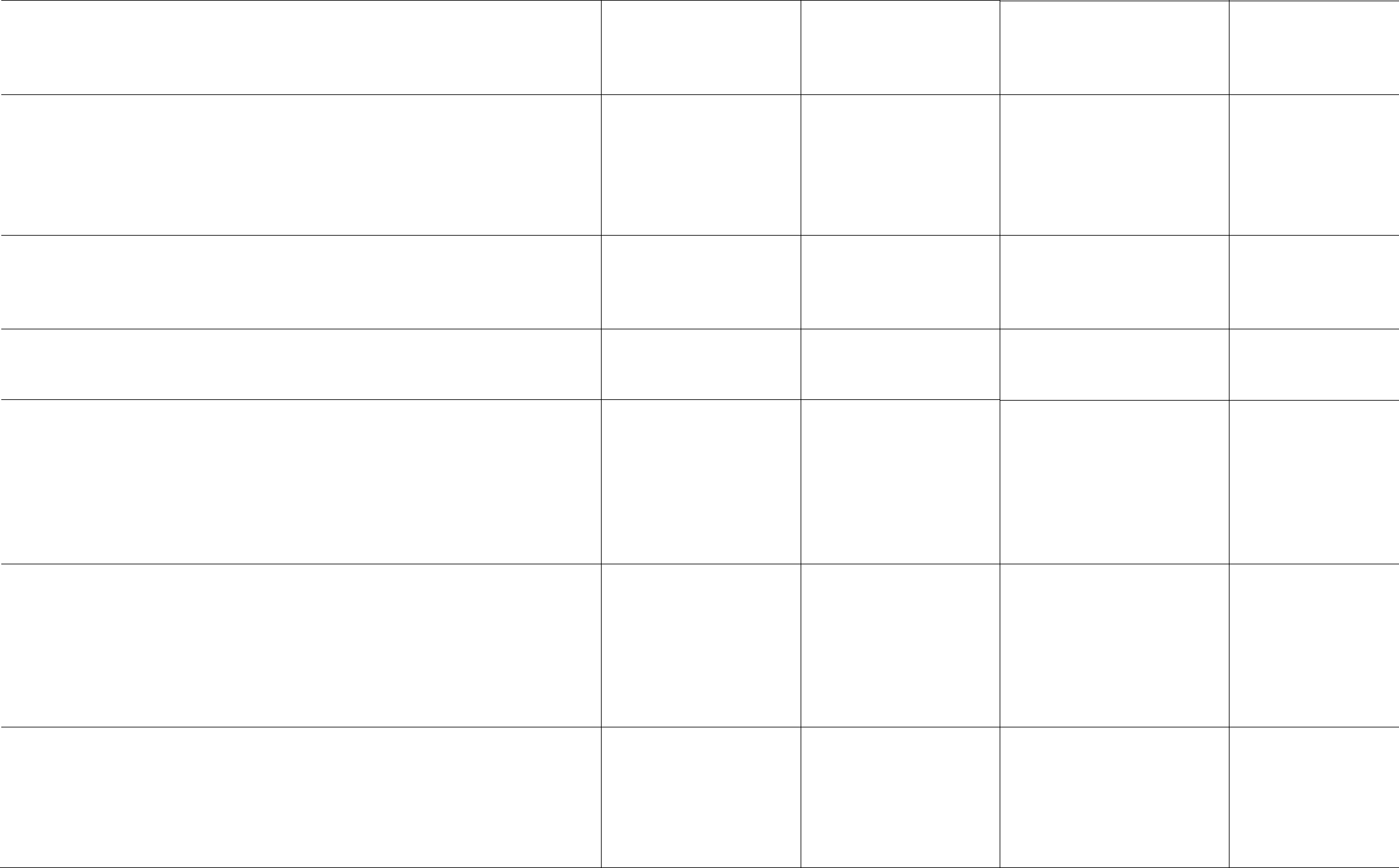 TrauungsgebührHochzeitskerzeDekoration für die KircheBlumenschmuckBrautstrauß, eventl. WurfstraußAnstecker Bräutigam / TrauzeugenSchmuck für AutosStreublumen für KinderDekoration für Empfang und TafelTransportMusik und UnterhaltungBlumenschmuck TischeDekoration GastgeschenkeLimousine, Kutsche etc.Gäste ShuttleMusik im StandesamtMusik in der KircheMusik bei Empfang/AgapeMusik bei der TafelBand oder DJShowact oder KinderbetreuungEmpfang bzw. AgapeGetränkeSnacks / GebäckHochzeitstorteMöbel, z.B. StehtischePersonalRaummieteSeite 2	         Hochzeitsplanung  Hochzeit selber planen Hochzeitsbudget: Finanzplan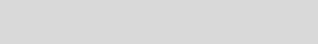 BudgetpostenGeplante KostenSummeTatsächliche KostenSummeKleidung der BrautBrautkleidAccessoires (z.B. Brautstrauß)DessousBrautschuhe  Kleidung des BräutigamsAnzugAccessoires (z.B. Krawatte)SchuheOutfit für das StandesamtBeautyFrisör + ProbeterminMake-up +ProbeterminSchmuckEheringe  ManschettenknöpfeDrucksortenSave the Date KartenHochzeiteinladungMenü- und TischkartenNamenskärtchenProgrammheft für die KircheDanksagungskartenGästebuchSitzplan / SitzordnungStandesamtGebühren und DokumenteFotografHochzeitsvideoBrautstraußUmtrunk und Essen  LimousineBeautySeite 1                Hochzeitsplanung                HochzeitsplanungHochzeitstafelMenü oder Buffet / CateringGetränkeKaffeeSchnäpse, Cocktails etc.MitternachtsimbissRaummietePersonalkostenLeihmöbel und –geschirrFotograf & Co.FotografVideografÜbernachtungHotelkosten GästeHotelkosten BrautpaarHochzeitsreiseReise: Hotel und FlugImpfungenDokumente, z.B. VisaSonstigesHochzeitsplanerEhevertrag: AnwaltskostenKleider für BrautjungfernKleider für BlumenkinderGeschenke für HelferHochzeitsversicherungVeranstaltungshaftpflichtvers.ENDSUMMESeite 3                Hochzeitsplanung                Hochzeitsplanung